LIFE SKILLS-TERM 2 REVISION ACTIVITIES-GRADE 5WEEKENDING: 03/04/2020TOPIC: Concepts: discrimination, stereotype, Bias, rights, Responsibility, gender Abuse and violenceACTIVITY 1: PSW Study the definitions of the concepts below and give 2 examples of eachWEEKENDING: 10/03/2020ACTIVITY 2Use your dictionary to find other definitions of the concepts above and write them in the back /last pages of your Informal activity book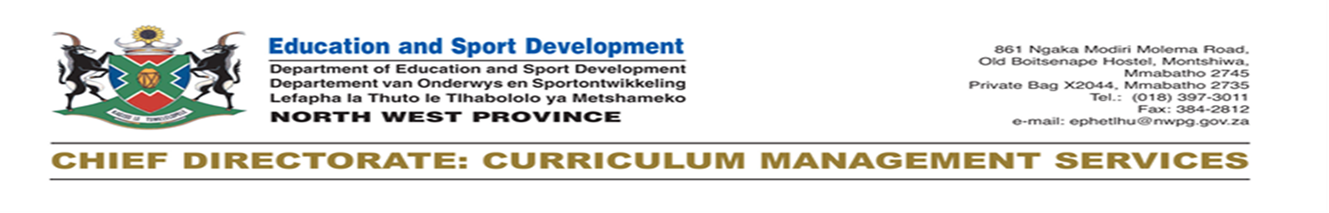 CONCEPTDEFINITIONDiscriminationUnjust treatment of different categories of people especially on the grounds of race, age or sex.StereotypeA widely held but fixed and oversimplified image or idea of particular type of person or thing.BiasInclination or prejudice for or against one person or group, especially in a way considered unfair.RightsThat which is morally correct, just or honourableResponsibilitiesThe state or fact of having a duty to deal with something or of having control over someone.AbuseTo treat with cruelty or violence, especially regular or repeatedly.ViolenceBehaviour involving physical force intended to hurt, damage, or kill someone or someone or something.GenderThe state of being male or female (typically used with reference to social and cultural differences rather than biological ones)